LIGO Laboratory / LIGO Scientific CollaborationLIGO- E1100114-v1	Advanced LIGO	18 February 2011Advanced LIGO I&Q RF Demodulator Test ProcedureTwo channel high bandwidth variantRichard Abbott, Daniel SiggDistribution of this document:LIGO Scientific CollaborationThis is an internal working noteof the LIGO Laboratory.http://www.ligo.caltech.edu/OverviewThis test procedure applies to I&Q demodulator circuit board D0902745-v3 contained within chassis assembly D1000181.  This variant of the demodulator has been modified for high bandwidth according to E1100044.  A block diagram of the I&Q RF demodulator circuit board common to both variants is shown in Figure 1. Two such demodulator cells are packaged in one chassis.  Refer to T1000044 for principles of operation.Figure  I&Q Demodulator Circuit Block DiagramTestingEach production chassis must be functionally tested and the results recorded in Section .  Unless otherwise noted, the local oscillator level applied to the rear of the chassis is set to +10dBm, ±0.2dBm for all RF measurements.  It is assumed that the person using this procedure is familiar with RF Network Analyzers, Dynamic Signal Analyzers, and rudimentary test equipment including oscilloscopes and multimeters.Serial Number DataRecord all serial number data in DC TestsApply ±24VDC and ±17VDC to the chassis under test and record front panel LED operation, total positive and negative power supply current, internal regulator output voltage and individual circuit board power supply currents as required in .RF TestsUsing a calibrated and normalized RF network analyzer, measure the insertion loss from each of the four front panel RF inputs to the respective RF monitor ports.  Record the insertion loss at each frequency required in .Apply an RF or LO input at the prescribed frequency in accordance with .  For each combination, record the DC value of each of the four RF and LO level detector responses.Apply an RF or LO input at the prescribed frequencies in accordance with .  For each combination, record the amplitude of the differential IF beat as required in .IF TestsAs detailed in Section , use the cross correlation setup in an SR785 and measure the I&Q balance at the front panel BNC outputs and record the results per  and Table 8.Use an SR785 to measure the IF output noise, with the associated RF input terminated in 50 ohms.  Record results as required in  and Table 10.Using a pair of RF signal generators and an oscilloscope, measure the -3dB bandwidth of the IF chain.  Record the results in .Reference for chassis front and rear panel layoutFigure , Two-channel Demodulator Front Panel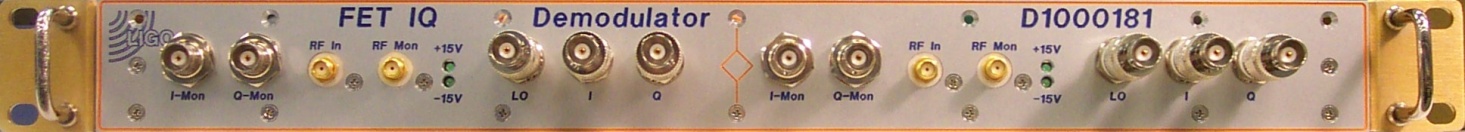 Figure , Two-channel Demodulator Rear Panel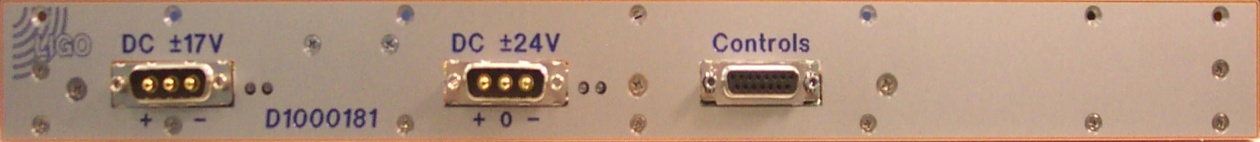 Figure , Two-channel Demodulator eagle view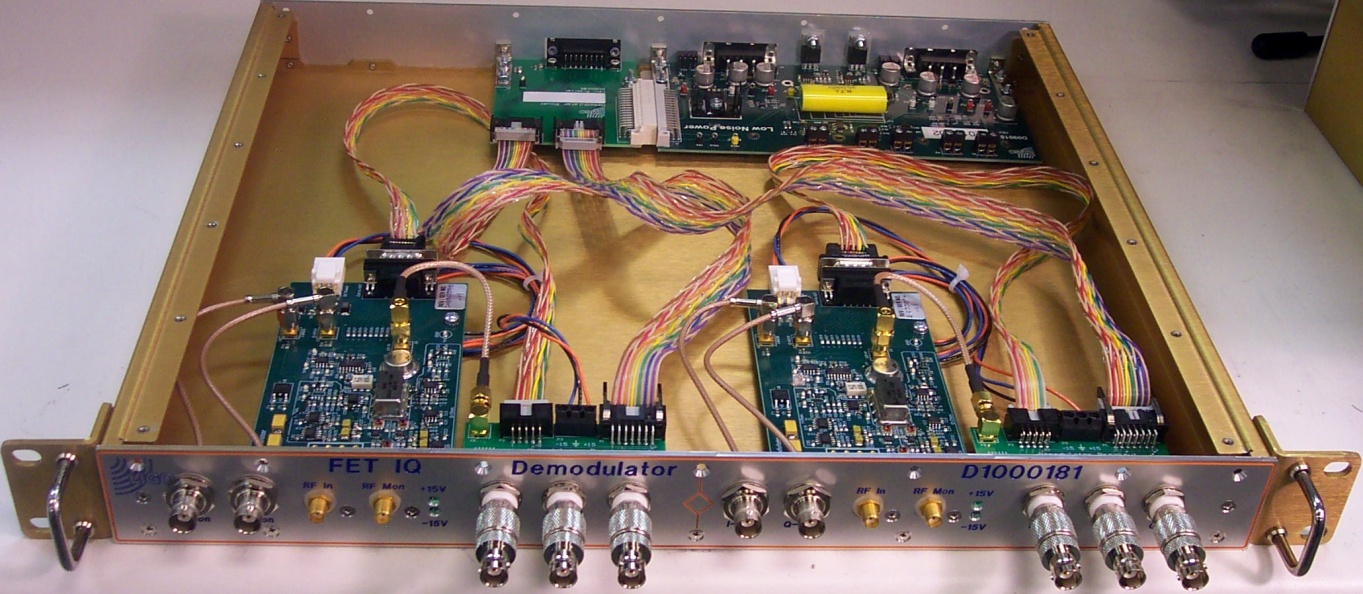 Test Data TablesGeneral InformationTable , Serial Number DataDC Power Supply DataTotal chassis power and individual voltages are recorded in . Use caution in believing the digital readouts of laboratory triple output power supplies.  Their meters are not highly accurate.  When in doubt, use a multimeter on the appropriate scale in series with the supply to be measured.  For the last 4 lines use a SR785 and measure the rms power spectrum.Table , Record of DC Test DataDC Offsets on Each IF OutputAs a general measure of the health, the DC offset at the differential outputs for each channel must be measured.  Using a multimeter, measure the DC offset at each differential output on the associated front panel TNC connector.  Record the results in .Table , IF Output DC OffsetCoupling Factor for Front Panel MonitorsUsing a calibrated and normalized RF network analyzer, measure the insertion loss from each front panel SMA RF input to its respective RF monitor.  Record the test data in .Table , RF Monitor Test DataRF Level Detector Calibration DataApply a signal of the indicated magnitude to the RF or LO input on the front chassis SMA and TNC connectors as specified in .  Using a multimeter, record the DC voltage as measured at the RF monitor outputs on the rear D-sub connector.Table , RF Level Detector ResponseIF Beat Note MeasurementsUsing a pair of RF signal generators, apply the indicated amplitude and frequency signals to the chassis under test as detailed in .The IF beat note is measured differentially at the front panel TNC outputs for each channel under test using an SR785.  Be sure to set the dynamic signal analyzer FFT window function to “flat top” during this amplitude measurement in order to accurately measure the peak to peak voltage at each beat note frequency.Table , IF Beat Note Amplitude vs. Frequency Measurement DataIQ Amplitude and Phase BalanceWhen measuring the IF beat note, the I and Q IF outputs should ideally be exactly equal in magnitude, and 90 degrees out of phase.  Section  of this document has a printout of the settings file for the SR785 Dynamic Signal Analyzer used to perform an I and Q balance measurement.  These settings can be restored to the machine by obtaining the machine setup file from the DCC and loading them onto the SR785 via a floppy disk.  LIGO Document T1100087 is actually this file.Once the settings file is loaded into the SR785, apply an LO and RF signal at the indicated frequencies shown in Table 7.  The LO signal level should be 10dBm±0.2dB, and the RF signal level should be 0dBm±0.2dB.On the front panel of the I&Q demodulator are two TNC jacks per channel.  Apply the I monitor signal to the SR785 Channel 1, A input.  Apply the Q monitor signal to the SR785 Channel 2, A input.  Record data as needed in Table 7 and Table 8.Table , Channel 1 IQ BalanceTable , Channel 2 IQ BalanceIF Output Noise SpectraWith the specified LO frequency applied; terminate each of the RF inputs under test in 50 ohms.  Measure the IF output referred noise differentially at the rear panel D-sub output for each channel as required.  Record the results in  and Table 10.Table , Channel 1 IF NoiseTable , Channel 2 IF NoiseIF BandwidthApply a fixed 45MHz RF generator at 0dBm ±0.2dB as the front panel RF input, and a variable frequency LO starting at a frequency of 45.001MHz and a fixed level of 10dBm ±0.2dB applied to the LO input on the rear of the chassis under test.  Use a dual channel oscilloscope with a pair of probes to view the IF beat note differentially on the rear panel D-sub for the channel under test.  Increment the LO frequency until a 3dB decrease in the IF beat note is observed.  Record the frequency corresponding to the -3dB frequency in Table , Channel 2 IF BandwidthAppendixThe SR785 Settings associated with the I and Q phase and magnitude balance measurement.California Institute of TechnologyLIGO Project – MS 18-341200 E. California Blvd.Pasadena, CA 91125Phone (626) 395-2129Fax (626) 304-9834E-mail: info@ligo.caltech.eduMassachusetts Institute of TechnologyLIGO Project – NW22-295185 Albany StCambridge, MA 02139Phone (617) 253-4824Fax (617) 253-7014E-mail: info@ligo.mit.eduLIGO Hanford ObservatoryP.O. Box 1970Richland WA 99352Phone 509-372-8106Fax 509-372-8137LIGO Livingston ObservatoryP.O. Box 940Livingston, LA  70754Phone 225-686-3100Fax 225-686-7189Chassis Serial NumberPower board Serial NumberCh.1 PCB Serial NumberCh.2 PCB Serial NumberParameterTypical ValueAllowable RangeMeasured ValueFront & Rear Panel LEDsAll eight onN/A+24V currentTBD±50mA-24V currentTBD±50mA+17V currentTBD±50mA-17V currentTBD±50mA+15V (TP11 on power board)+15V±0.1V-15V (TP6 on power board)-15V±0.1V+VREF (TP12 on power board)+10V±0.1V-VREF (TP13 on power board)-10V±0.1V+5V (TP5 on power board)+5V±0.25VOK (TP14 on power board)3.5V3V to 5V+17VDC current (Board 1)TBD±15mA-17VDC current (Board 1)TBD±15mA+17VDC current (Board 2)TBD±15mA-17VDC current (Board 2)TBD±15mA+15V (TP11 on power board)10nV/√Hz @ 140Hz<20nV/√Hz-15V (TP6 on power board)12nV/√Hz @ 140Hz<20nV/√Hz+VREF (TP12 on power board)5nV/√Hz @ 140Hz<20nV/√Hz-VREF (TP13 on power board)7nV/√Hz @ 140Hz<20nV/√HzDifferential DC Measurement PointTypical DC OffsetAllowable RangeMeasured DC OffsetMeasured DC OffsetDifferential DC Measurement PointTypical DC OffsetAllowable RangeIQChannel 10VDC±5mVChannel 20VDC±5mVParameterTypical ValueAllowable RangeMeasured ValuesMeasured ValuesMeasured ValuesParameterTypical ValueAllowable Range9 MHz45 MHz100 MHzChan.1 RF In to RF Monitor Gain-23dB±0.5dBChan.2 RF In to RF Monitor Gain-23dB±0.5dBRF Freq/LevelLO Freq/LevelTypical ValueTypical ValueAllowable RangeMeasured ValueMeasured ValueRF Freq/LevelLO Freq/LevelTypical ValueTypical ValueAllowable RangeCH1CH245 MHz
(-20dBm)45 MHz
(-20dBm)LO4.0V±0.05V45 MHz
(-20dBm)45 MHz
(-20dBm)RF3.15V±0.05V45 MHz
(-10dBm)45 MHz
(-10dBm)LO4.6V±0.05V45 MHz
(-10dBm)45 MHz
(-10dBm)RF3.75V±0.05V45 MHz
(0dBm)45 MHz
(0dBm)LO5.2V±0.05V45 MHz
(0dBm)45 MHz
(0dBm)RF4.35V±0.05V45 MHz
(10dBm)45 MHz
(10dBm)LO5.8V±0.05V45 MHz
(10dBm)45 MHz
(10dBm)RF4.95V±0.05VRF Freq/LevelLO Freq/LevelIF Beat Note Typical ValueAllowable RangeMeasured Value (p-p)Measured Value (p-p)Measured Value (p-p)Measured Value (p-p)RF Freq/LevelLO Freq/LevelIF Beat Note Typical ValueAllowable RangeCH1CH1CH2 CH2 RF Freq/LevelLO Freq/LevelIF Beat Note Typical ValueAllowable RangeIQIQ45 MHz
0dBm±0.2dB45.0001 MHz
10dBm±0.2dB100Hz @ 1Vp-p±0.1Vp-p45 MHz
0dBm±0.2dB45.0001 MHz
10dBm±0.2dB100Hz @ 1Vp-p±0.1Vp-p45 MHz
0dBm±0.2dB45.001 MHz
10dBm±0.2dB1kHz @ 1Vp-p±0.1Vp-p45 MHz
0dBm±0.2dB45.001 MHz
10dBm±0.2dB1kHz @ 1Vp-p±0.1Vp-p45 MHz
0dBm±0.2dB45.01 MHz
10dBm±0.2dB10kHz @ 1Vp-p±0.1Vp-p45 MHz
0dBm±0.2dB45.01 MHz
10dBm±0.2dB10kHz @ 1Vp-p±0.1Vp-p45 MHz
0dBm±0.2dB45.1 MHz
10dBm±0.2dB100kHz @ 1Vp-p±0.1Vp-p45 MHz
0dBm±0.2dB45.1 MHz
10dBm±0.2dB100kHz @ 1Vp-p±0.1Vp-pChannel 1 RF Input and LO FrequencyTypical Amplitude BalanceAllowable RangeTypical Phase BalanceAllowable RangeMeasured Amplitude BalanceMeasured Phase Balance9MHz & 9.01MHz0dB±0.5dB90°±5°36MHz & 36.01MHz0dB±0.5dB90°±5°45MHz & 45.01MHz0dB±0.5dB90°±5°100MHz & 100.01MHz0dB±0.5dB90°±5°Channel 2 RF Input and LO FrequencyTypical Amplitude BalanceAllowable RangeTypical Phase BalanceAllowable RangeMeasured Amplitude BalanceMeasured Phase Balance9MHz & 9.01MHz0dB±0.5dB90°±5°36MHz & 36.01MHz0dB±0.5dB90°±5°45MHz & 45.01MHz0dB±0.5dB90°±5°100MHz & 100.01MHz0dB±0.5dB90°±5°IF Measurement FrequencyTypical Amplitude dBVrms/√HzAllowable RangeMeasured Amplitude dBVrms/√HzMeasured Amplitude dBVrms/√HzIF Measurement FrequencyTypical Amplitude dBVrms/√HzAllowable RangeIQ100Hz0dB±2dB1kHz0dB±2dBIF Measurement FrequencyTypical Amplitude dBVrms/√HzAllowable RangeMeasured Amplitude dBVrms/√HzMeasured Amplitude dBVrms/√HzIF Measurement FrequencyTypical Amplitude dBVrms/√HzAllowable RangeIQ100Hz0dB±2dB1kHz0dB±2dBChannelTypical -3dB BandwidthAllowable RangeMeasured -3dB IF BandwidthMeasured -3dB IF BandwidthChannelTypical -3dB BandwidthAllowable RangeIQ180kHz±2kHz280kHz±2kHzInput Ch 1Ch 2SourceAnalogAnalogConfigDual Chan.Dual Chan.ModeAAGroundFloatFloatCouplingACACRange 6 dBVpk 6 dBVpkAA FilterOnOnA-Wt FilterOffOffAuto RangeUp OnlyUp OnlyAuto OffsetOnOnEUOffOffEU Labelm/sm/sEU/Volt 1 EU/V 1 EU/VUser LabelEUEUTachs/Rev11Tach Level0.00 V0.00 VTach TriggerTTLTTLTach SlopeRisingRisingTach HoldoffOffOffShowTachOffOffXdcr Convertm/sm/sMeasureDisplay ADisplay BMeasurementCross Spec.FFTUsrFn1ViewPhaseLog MagUnitsdegdBdB UnitsOffOnPeak UnitspkoffPSD UnitsOffOffPhase UnitsdegdegdBm Ref5050Base Freq 102.4 kHz  102.4 kHz Span400 Hz400 HzStart Freq9.8 kHz9.8 kHzLines800800WindowBMHBMHForce3.90625 ms3.90625 msExpo50.00%50.00%AverageDisplay ADisplay BComp. AverageYesYesTypeExp. / Cont.Exp. / Cont.DisplayRMSRMSNumber2020Time Incr100.00%100.00%RejectOffOffPreviewOffOffPrv Time2 s2 sDisplayDisplay ADisplay BYmax25050Y/div5010Xcenter2.86479 k50X/div polar572.95810Ycenter2.86479 k50Y/div polar572.95810Pan00Zoomx1x1FormatDualDualX AxisLinearLinearGridOnOnGrid Div1010Grid TypeRectangularRectangularPhase Suppress0.00E+000.00E+00d/dx Window0.50.5MarkerDisplay ADisplay BMarkerOnOnModeNormalNormalSeeksMeanMeanWidthSpotSpotRelativeOffOffX RelativeOffOffX Rel00Y Rel00# Harmonics11DisplayFundamentalFundamentalReadoutAbsoluteAbsoluteSideband Sep00# Sidebands1010Band ExcludenonenoneBand Ratio /  / WaterfallDisplay ADisplay BWfall DisplayNormalNormalWfall StorageOffOffStorage ModeAllAllTotal Count253253Skip3030View Count1010Trace Height70%70%Angle-26-26Fast AnglesOffOffThreshold0%0%Hidden LinesInvisibleInvisiblePaused DrawNormalNormalSourceSource0[0=Off, 1=On]Type0[0=Sine, 1=Chirp, 2=Noise, 3=Arb]Sine Freq 110.24 kHzSine Amp 1500.0 mVpkSine Freq 251.2 kHzSine Amp 2  0.0 mVpkSine Offset  0.0 mVChirp Amp1000.0 mVChirp Burst100.00%Source DisplayDisplay ANoise Amp1000.0 mVNoise TypeBL WhiteNoise Burst100.00%Arb Amp100.00%Arb Rate262.1 kHzArb SourceArb. BufferArb Start0Arb Length   4 kPtsTriggerArming ModeAuto ArmTrigger SourceContTrigger Level0%Trigger SlopeRisingDelay10 sDelay20 sSource ModeContinuousStart RPMOffStart RPM50Delta RPMAbs. ChangeDelta RPM10Time Step100 msCaptureCapt ChannelsCh1+Ch2Capt Mode1 ShotCapt Length2024 kPts/chCapt Rate262.1 kHzAuto PanOnPlayback Start0Playback Len2024 kPts/chPlayback Mode1-ShotPlayback SpeedNormalMemoryCapt Memory2025 BlksWfall Memory2024 BlksArb Memory2 BlksSystemOutput ToRS232GPIB Address10Overide REMYesBaud Rate9600 bdWord Length8 bitsParityNoneKey ClickOffAlarmsOnAlarm VolNoisyDone VolNoisyAudible OvldOnScreen SaverOnSaver Delay10 mFreq FormatExact BinNode InfoNoOutputPrint Screen KeyASCII DumpPrinter TypePCX 8 bitBitmap AreaGraphsPlotter TypePostScriptDestinationDisk FileGPIB ControlSR785Plotter Address2Print Bright12%Print DimWhitePrint BlackBlackPrint GraphBlack on WhiteText Pen1Grid Pen1Trace Pen1Marker Pen1